О текущей ситуации по оплате труда работников образования Республики КалмыкияЗаслушав и обсудив информацию председателя КРО Профсоюза Коокуевой А.И., ГПИТ Мололкиной И.А «О текущей ситуации по оплате труда работников образования Республики Калмыкия», Президиум Калмыцкой республиканской организации Профессионального союза работников народного образования и науки Российской Федерации постановляет:Информацию «О текущей ситуации по оплате труда работников образования Республики Калмыкия» принять к сведению (приложение).Рескому Профсоюза продолжить работу с органами государственной власти Республики Калмыкия по вопросам повышения уровня оплаты труда работников образования.Территориальным профсоюзным организациям усилить общественный контроль за своевременным принятием актов органов местного самоуправления по регулированию оплаты труда работников муниципальных образовательных организаций.Первичным организациям Профсоюза принять активное участие в разработке и принятии локальных нормативных актов, коллективных договоров в части оплаты труда работников образовательной организации.Контроль за выполнением настоящего постановления возложить на председателя КРО Профсоюза Коокуеву А.И.Председатель                           А. И. Коокуева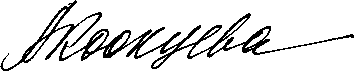 Приложение к постановлению президиумаКРО Профсоюзаот 22.08.2023 № 20-1О текущей ситуации по оплате труда работников образования Республики КалмыкияПо данным Росстата по итогам 2022 года средняя заработная плата педагогических работников образовательных организаций общего образования  по Республике Калмыкия в 2022 году составила 31 738 рублей, что на 11,8 % выше среднемесячной заработной платы наемных работников в организациях, у индивидуальных предпринимателей и физических лиц в республике (28 394 руб.).  По данным Минобразования РК за период с января по декабрь 2022 года размер средней заработной платы по целевым категориям составил:- педагогических работников дошкольных образовательных учреждений – 28 393,4 руб. (96,1 % к фактической средней заработной плате в общем образовании 29 542,4 руб.);- педагогических работников учреждений, реализующих программы общего образования – 31 843,2 руб. (112,1% к средней заработной плате в субъекте 28 394 руб.);- педагогических работников учреждений дополнительного образования – 29 178,9 руб. (90,7% к фактической средней заработной плате учителей в субъекте 32 181,3 руб.);- преподавателей и мастеров производственного обучения образовательных организаций СПО 29 785,2 (104,9 % к средней заработной плате в субъекте 28 384 руб.).В целях достижения целевых показателей средней заработной платы педагогических работников дошкольного образования и дополнительного образования детей постановлением Правительства РК от 17.08.2022г. № 309 были увеличены с 1 сентября 2022 года размеры денежных выплат указанным двум категориям педагогических работников: для педработников дошкольного образования – с 5 тыс.руб. до 7 тыс.руб.; для педработников доп.образования – с 4 тыс.руб. до 6 тыс.руб.Между тем, ситуация по денежным выплатам педагогам муниципальных организаций дополнительного образования неоднородна. Так, в 3-х районах (Приютненский, Черноземельский, Октябрьский) размер выплат меньше указанного, в 2-х районах (Малодербетовский, Кетченеровский) выплат нет. Еще в двух районах, где ранее выплат не было, проведена работа с учредителями и выплаты в размере 6 тыс.руб. установлены: в Ики-Бурульском районе с сентября 2022г., в Яшалтинском районе – с февраля с.г.В 2023 году в 1 квартале по данным Росстата среднемесячная заработная плата работников образования составила 33 382,6 рублей; на начало второго квартала 2023 г. составила 33 468,5 рублей, что на 12,3 % больше аналогичного периода 2022 года. На 1 августа 2023г. средняя заработная плата в регионе составляет 33 270 рублей.Среднесписочная численность работников образования Республики Калмыкия на начало второго квартала 2023г. составила 11 530 человек с общим фондом начисленной заработной платы за апрель 2023 года в размере 387 771 тыс.рублей. В 2022 году реском Профсоюза дважды обращался в органы госвласти республики по вопросу индексации заработной платы работников образования в связи с ростом потребительских цен на товары и услуги, как того требует статья 134  Трудового кодекса РФ. Также в октябре 2022г. было направлено обращение Главе РК, в Народный Хурал (Парламент) РК, Правительство РК Постановлением Правительства РК по вопросу повышения должностных окладов педагогов по профессионально-квалификационным группам до уровня не ниже МРОТ, как закреплено в Единых рекомендациях Российской трехсторонней комиссии по регулированию социально-трудовых отношений на 2022 год.Постановлением Правительства РК от 21.12.2022г. № 496 должностные оклады педагогических работников и учебно-вспомогательного персонала, а постановлением Правительства РК от 29.12.2022г. № 516 – всех остальных работников образовательных организаций – были проиндексированы на 5 %. В декабре 2022г. реском Профсоюза обратился в Правительство РК по вопросу внесения изменений в постановление Правительства Республики Калмыкия от 17.05.2016г. № 169 «Об утверждении Положения об оплате труда работников государственных организаций системы образования Республики Калмыкия» в части закрепления стимулирующих выплат за почетные звания, являющиеся федеральными ведомственными наградами. Постановлением Правительства РК от 28.04.2023г. № 161 предлагаемые профсоюзным органом изменения были внесены в постановление № 169. Однако, по имеющимся данным еще не во всех районах, а также в г.Элисте до настоящего момента в муниципальные положения об оплате труда (а, следовательно, и локальные акты образовательных организаций) внесены соответствующие изменения.В августе 2023г. направлено письмо в Правительство РК по вопросу очередного внесения изменений в остановление Правительства РК № 169 в связи с  новым Порядком проведения аттестации педагогических работников организаций, осуществляющих образовательную деятельность, вступающим в силу с 01.09.2023г.  К сожалению, пока не удается решить следующие вопросы:- о доведении должностных окладов педагогов до уровня МРОТ; оклады педработников по-прежнему остаются значительно ниже стремительно растущего МРОТ. - о порядке и размерах компенсации работникам за использование оргтехники, мобильной связи, Интернета в случае перевода учебного процесса в дистанционный режим по климатическим или эпидемиологическим обстоятельствам.- по доплате учителям за работу с детьми с ОВЗ, посещающими общеобразовательные организации. 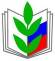 ПРОФЕССИОНАЛЬНЫЙ СОЮЗ РАБОТНИКОВ НАРОДНОГО ОБРАЗОВАНИЯ И НАУКИ РОССИЙСКОЙ ФЕДЕРАЦИИ(ОБЩЕРОССИЙСКИЙ ПРОФСОЮЗ ОБРАЗОВАНИЯ)КАЛМЫЦКАЯ РЕСПУБЛИКАНСКАЯ ОРГАНИЗАЦИЯПРЕЗИДИУМ_____________________________________________________                                        П О С Т А Н О В Л Е Н И Е    23.08.2023 г.                                          № 20-1                                      г.Элиста